SPSS-Descriptives-z-scores: Posting 450243Assignment 2: Final Project 

Use the appropriate descriptive statistics from W2: Assignment 2. Assuming that the sample statistics you computed are exactly equivalent to the corresponding population parameters, identify the following: 
*What score on the pretreatment Revised Children's Manifest Anxiety Scale (RCMAS) would correspond to an extremely high score? 
*What score on the pretreatment RCMAS would correspond to an extremely low score? *Use SPSS to compute z-scores for Pretreatment RCMAS. Complete the table, indicating the appropriate z-scores corresponding to each of the participants whose score is given. Subject ID   Pretreatment RCMAS     Z-Score   
      5                               20     	-.05941
     10                              28     	2.07937
     15                              24 	1.00998
     20                              28     	2.07937
     25                              17     	-.86145



Write a brief paragraph interpreting these z-scores. 
Save the SPSS data file. 

Write your interpretation in a one- to two-page Microsoft Word document. 


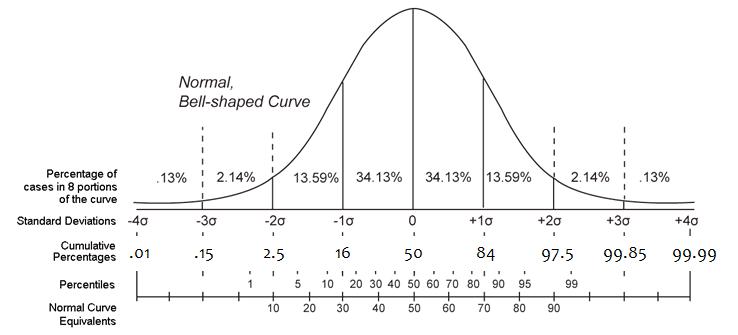 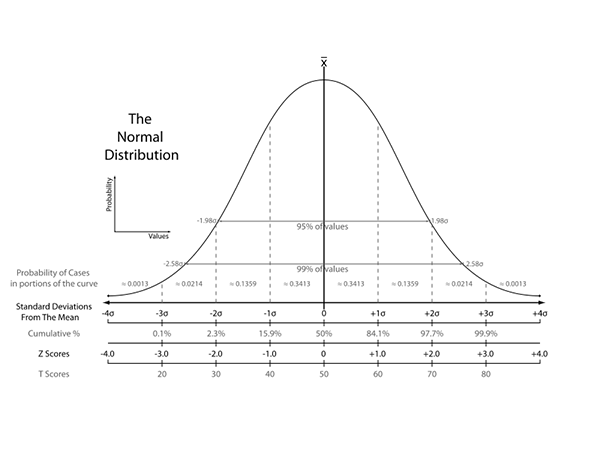 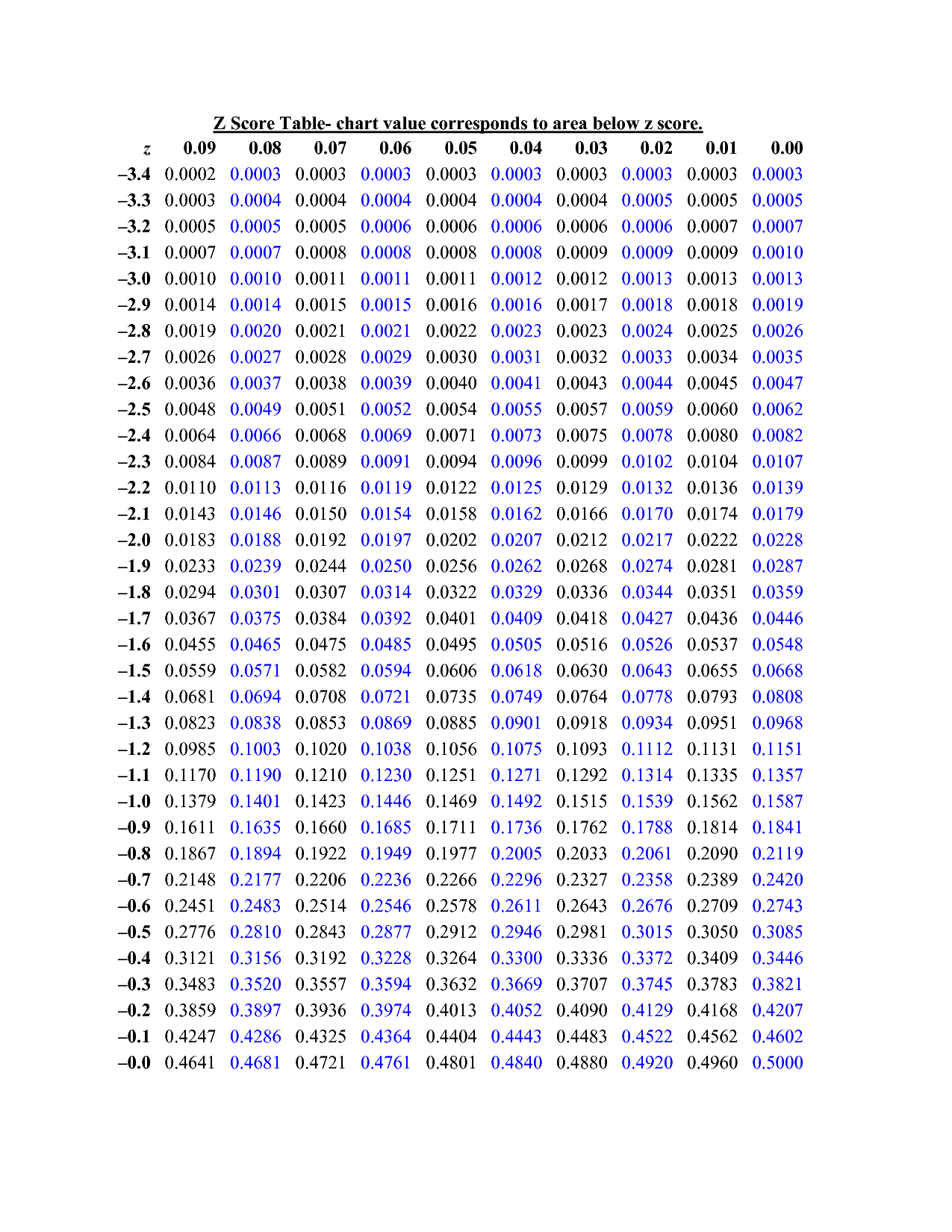 